Vereinsauswertung "Ges. f. Jagdreiterei - RV Westerode"Samstag, 21.09.2019Sonntag, 22.09.2019Prf.Abt.BezeichnungK-NRPferdReiterPlatz01Dressurprüfung Kl.A*0211Polar PaulBernsee,Priska Gabriele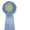 205Stilspringprüfung Kl.E0026Charlotta 57Gatzka,Jeanette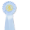 302Dressurprfg. Kl.L* - Tr.0127Mango 60Grell,Jana-Sophie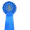 403Dressurprfg. Kl.L**0072Fairytale 80Grell,Jana-Sophie204Dressurprüfung Kl.M*0072Fairytale 80Grell,Jana-Sophie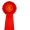 502Dressurprfg. Kl.L* - Tr.0057Djack-DanielsHirsch,Marie-Theres504Dressurprüfung Kl.M*0032Cody 85Jacobs,Cora301Dressurprüfung Kl.A*0144Piccoletta 2Krüger,Karin302Dressurprfg. Kl.L* - Tr.0144Piccoletta 2Krüger,Karin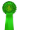 606Springprüfung Kl.E0088Ginger Boy 3Külper,Laura5Prf.Abt.BezeichnungK-NRPferdReiterPlatz07Stilspring-WB - ohne Erlaubte Zeit (EZ)0092Centurio DBock,Sophie7021Reiter-WB Schritt - Trab - Galopp0069SalomonFliß,Isabell504Dressur-WB (E 5/2, zu zweit)0064Licinius 2Gehrmann,Matilda805Dressur- WB Kl. A*, analog LPO0064Licinius 2Gehrmann,Matilda604Dressur-WB (E 5/2, zu zweit)0101ChericeHänelt,Maike505Dressur- WB Kl. A*, analog LPO0101ChericeHänelt,Maike503Dressurreiter-WB (RE 3)0101ChericePetzold,Amelie3021Reiter-WB Schritt - Trab - Galopp0060FabulaReinhardt,Ann Sophie310Punkt-Spring- WB Kl. A mit Joker, analog LPO0112El SuenoSeese,Sonja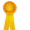 108Stilspring-WB - ohne Erlaubte Zeit (EZ)0029Lajos Salto RicoBuchholzer,Vivien3022Reiter-WB Schritt - Trab - Galopp0039Miss DancingEhlen,Lena401Führzügel-WB mit Kostüm0023Goya 138Bierbrauer,Celia407Stilspring-WB - ohne Erlaubte Zeit (EZ)0008Charlotta 57Gatzka,Jeanette603Dressurreiter-WB (RE 3)0016Diamir 7Holland,Antonia206Springreiter-WB0010Cor de CresnayHolland,Antonia107Stilspring-WB - ohne Erlaubte Zeit (EZ)0010Cor de CresnayHolland,Antonia508Stilspring-WB - ohne Erlaubte Zeit (EZ)0010Cor de CresnayHolland,Antonia4022Reiter-WB Schritt - Trab - Galopp0027Irish Sunset LadyMahmudi,Nastassja306Springreiter-WB0027Irish Sunset LadyMahmudi,Nastassja404Dressur-WB (E 5/2, zu zweit)0046Pokerface EWille,Chiara Sophie105Dressur- WB Kl. A*, analog LPO0046Pokerface EWille,Chiara Sophie6